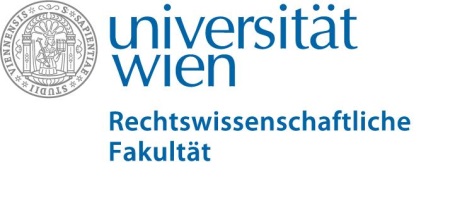 17. Österreichischer Europarechtstag 2017Europa 4.0? Die EU im Angesicht politischer und technologischer HerausforderungenWien, 22./23. September 2017ANMELDUNGName:Affiliation:Ich nehme an der Abendveranstaltung am Freitag, 22. September teilJa  						Nein  Ich interessiere mich für Informationen über den TagungsbandJa  						Nein  Wenn ja, bitte um Angabe der E-Mailadresse: